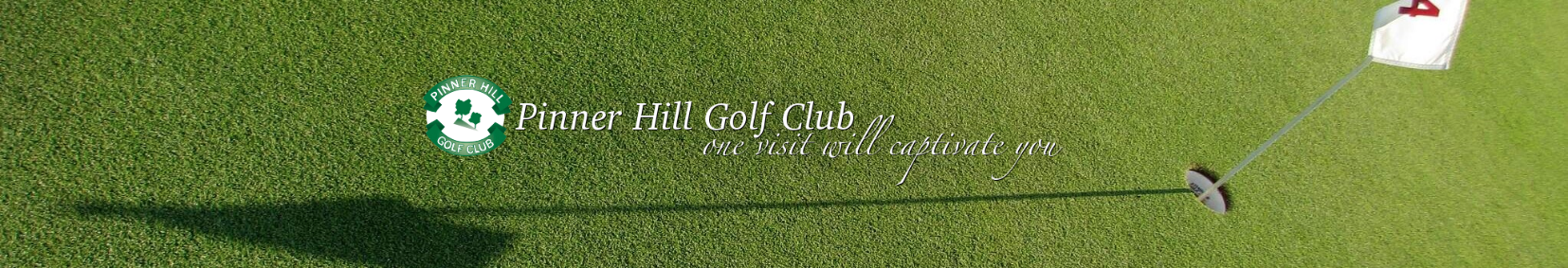 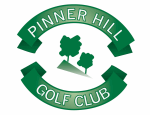 Pinner Hill - GOLF SOCIETY PACKAGESWinter Society Rates - 
OCTOBER –MARCH MONDAY - FRIDAY 		minimum group of 12Midweek9 holes and coffee/bacon rolls on arrival 		£20.009 holes and one course lunch 			£25.0018 holes and breakfast 				£31.0018 holes and two course lunch or dinner	 	£38.00Weekend subject to availability – Price on request.Summer Society Rates – APRL - SEPTEMBER MONDAY – FRIDAY		minimum group of 12 Monday and Tuesday18 holes and coffee/bacon rolls on arrival 		£32.0018 holes and one course lunch 			£37.00Wednesday and Thursday18 holes and coffee/bacon rolls on arrival 		£28.0018 holes and one course lunch			£33.00Friday18 holes and coffee/bacon rolls on arrival 		£35.0018 holes and one course lunch 			£40.00We can also tailor-make a package for your society.27 and 36 hole rates are available along with additional catering requirements.Catering ChargesTea/coffee and bacon roll 				£5.00Full English 						£7.00One course lunch 					£10.002-course dinner 					£15.003-course dinner 					£18.00A deposit of £120.00 is required to reserve your booking.Please contact phgc@pinnerhillgc.com or call 0208 866 0963 for enquiries.